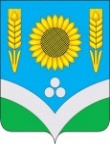 СОВЕТ НАРОДНЫХ ДЕПУТАТОВ РОССОШАНСКОГО  МУНИЦИПАЛЬНОГО РАЙОНА ВОРОНЕЖСКОЙ ОБЛАСТИРЕШЕНИЕ51 сессии от 30 августа 2023 года № 338                       г. РоссошьВ целях совершенствования структуры администрации Россошанского муниципального района, руководствуясь статьей 37 Федерального закона от 06.10.2003 г. № 131-ФЗ «Об общих принципах организации местного самоуправления в Российской Федерации», статьями 26 и 34 Устава Россошанского муниципального района, Совет народных депутатов Россошанского муниципального районаРЕШИЛ:Утвердить структуру администрации Россошанского муниципального района Воронежской области в новой редакции согласно приложению.Решение Совета народных депутатов Россошанского муниципального района от 21.04.2021 года № 185 «О структуре администрации Россошанского муниципального района Воронежской области» считать утратившим силу.Администрации Россошанского муниципального района привести свои нормативно-правовые акты в соответствие с принятым решением и провести необходимые организационно-штатные мероприятия.Настоящее решение вступает в силу с момента опубликования  в официальном вестнике газеты «Россошанский курьер» и размещается на официальном сайте Совета народных депутатов Россошанского муниципального района в сети Интернет.Контроль за исполнением настоящего решения возложить на главу Россошанского муниципального района Сисюка В.М. и на главу администрации Россошанского муниципального района Мишанкова Ю.В.Глава  Россошанского муниципального района                                                                      В.М. СисюкПриложение к решению Совета народных депутатов Россошанского муниципального района от 30.08.2023 г.  № 338     Структура администрации Россошанского муниципального района О структуре администрации Россошанского муниципального района    Воронежской    области